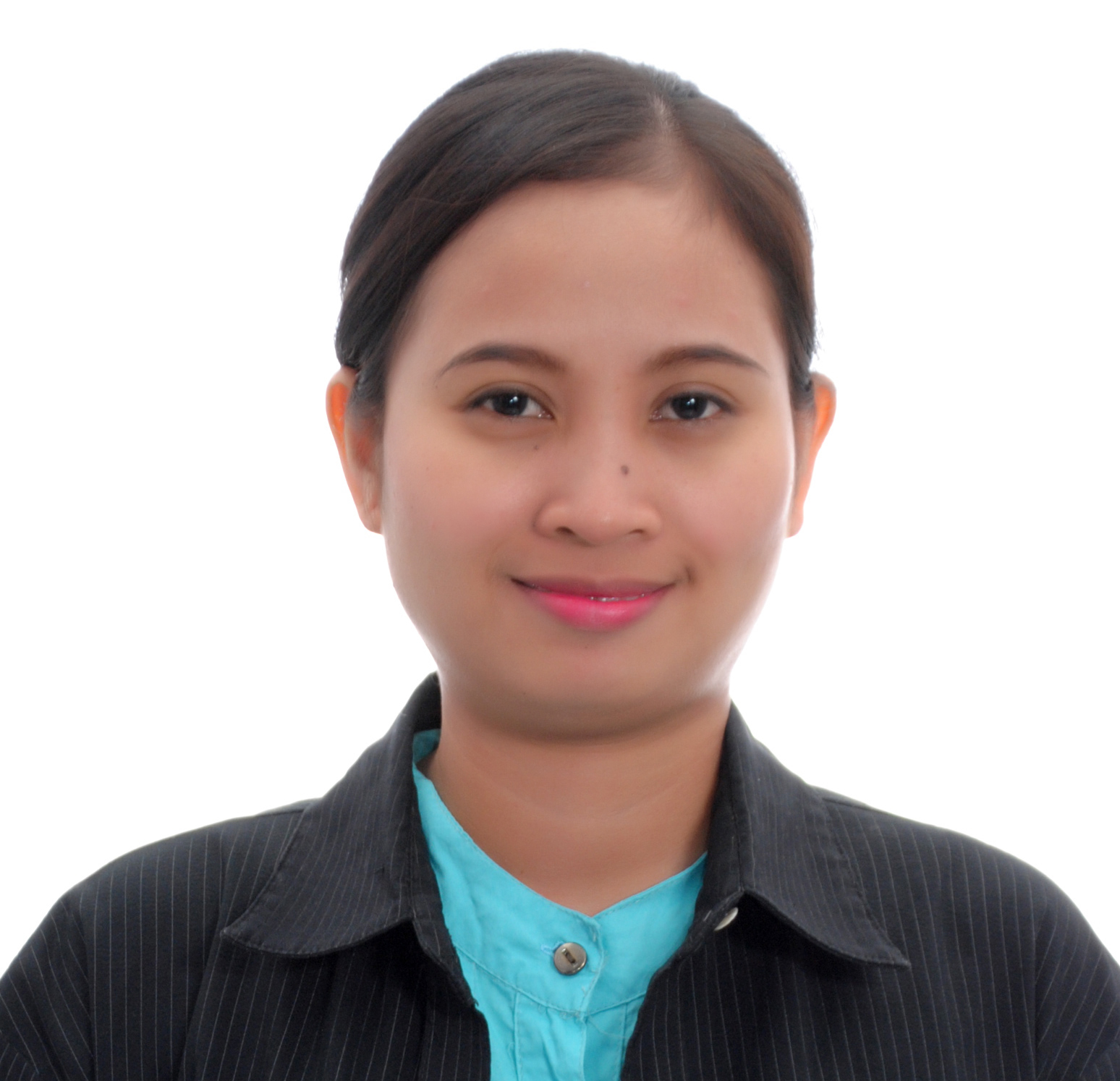 GLAISAGLAISA.358667@2freemail.com   JOB OBJECTIVE: 	To obtain a position that will utilize previous experience and skills in order to meet business objectives and support commitments to customer service and continuous improvement. Summary of Qualifications:● Bachelor of Science in Business Administration – Management Graduate● Computer literate (Microsoft Word, Excel Application) ● Knowledgeable in AS400 system● Self- motivated	● Goal oriented● Proficient in oral and written communication● Ability to interact with varied customers and solving their queries. _______________________________________________________________________________Educational background:College				:		Rizal Technological University							Boni Ave., Mandaluyong CityCourse			:		BSBA Major in Management					2003 – 2007Secondary				:		San Juan National High School							Corazon de Jesus, San Juan, Metro Manila							1999 – 2003Primary				:		Baldog Elmentary School							Baldog San Carlos City, Pangasinan									1993 – 1999Work Experience: May 10, 2015 up to Present			: 	Orient Exchange Co LLCCustomer Service RepresentativeShop No. 4 Al Mullah Bldg. Near Twin Tower, Al Rigga Dubai, UAE	Duties and Responsibilities:Responsible in collecting required documents of corporate clients prior to account opening for the telegraphic transfer service offered by the exchange houseCoordinates with clients for the timely submission of documentary and compliance requirements such as Corporate Papers and other supporting documents like proper invoices and bill of lading in preparing telegraphic transfers.Updating the records of each and every registered corporate client in the system as per documents submitted by the client as part of UAE Central Bank Policy.Responsible in putting the correct details of telegraphic transfer being prepared as requested by each and every corporate client.Answers the customer’s inquiry to the services being offered by the exchange house and to their complaints and issues that may arise.April 2008 up to April 30, 2015		:	Banco de Oro Universal Bank								Junior Asst. Manager-Loans AssistantInstitutional Banking Group								BDO Bldg. 1, Greenhills Ave., cor.  								Roosevelt St.,Greenhills, San Juan								Metro Manila, PhilippinesDuties and Responsibilities:Responsible for the daily/ routine needs and requirements of corporate/ commercial accounts in a responsive and timely manner in compliance with the Bank’s policies, procedure and CORE values.Maintains a daily record of maturities for each account – Promissory Notes, Term Loan amortizations, Trust Receipts, forward contracts and others for monitoring purposes.Coordinate with clients, requests for timely submission of documentary and compliance requirements such as SEC registration papers and AFS. Prepares the instruction sheets for Loans, LC openings, Trust Receipts subject to checking/ approval of by the Relationship Manager for dissemination to concerned units like Loans and Discounts, Trade Services Department or Trust Service Group including Treasury for funding and coordinates with operating units the client’s compliance with the submission of documentary requirements to avoid transaction processing delays.November 2007 to March 2008	:		Metrobank Card Corporation								(a joint venture of Metrobank & ANZ)								Card Checker/ Acquisition Dept.MCC Center 6778 Ayala Ave., Makati Metro Manila, PhilippinesDuties and Responsibilities:Responsible in obtaining and giving complete and accurate information on the credit history of card applicant from other financial institution thru telephone & e-mail to facilitate credit approval and card processing.Evaluate information gathered and give rate to card applicationEncode information of applicants who passed the evaluation in the card pack system of the credit card company. Perform general clerical duties to include but not limited to photocopying, faxing, mailing, and maintaining hard copy and electronic filing system.May 2007 to October 2007		:		Banco de Oro Universal Bank								Clerk/ Institutional Bank Group12 ADB Ave., Ortigas Center,   Mandaluyong CityMetro Manila, PhilippinesDuties and Responsibilities:Answers telephone calls received from the client and from the other department, and handle all inquiries within my capacity. Also Arrange "callbacks" to protect boss's time.Check deadlines on incoming requests and put preliminary work in play.Performs administrative and office support activities for multiple supervisors. Duties may include fielding telephone calls, receiving and directing visitors, word processing, filing, and faxing.Personal Data:Age					:		31 years oldDate of Birth				:		September 06, 1985Sex					:		FemalePlace of Birth				:		Malasique, PangasinanStatus					:		SingleNationality				:		FilipinoReligion				:		Roman CatholicWeight					:		110 lbs.Height					:		5’2”References:Available upon request.          I hereby certify that the above information is true and correct to the best of my knowledge and belief.								_________________